S p o j e n á   k a t o l í c k a   š k o l a, Farská 19, 949 01 N i t r aGymnázium sv. Cyrila a Metoda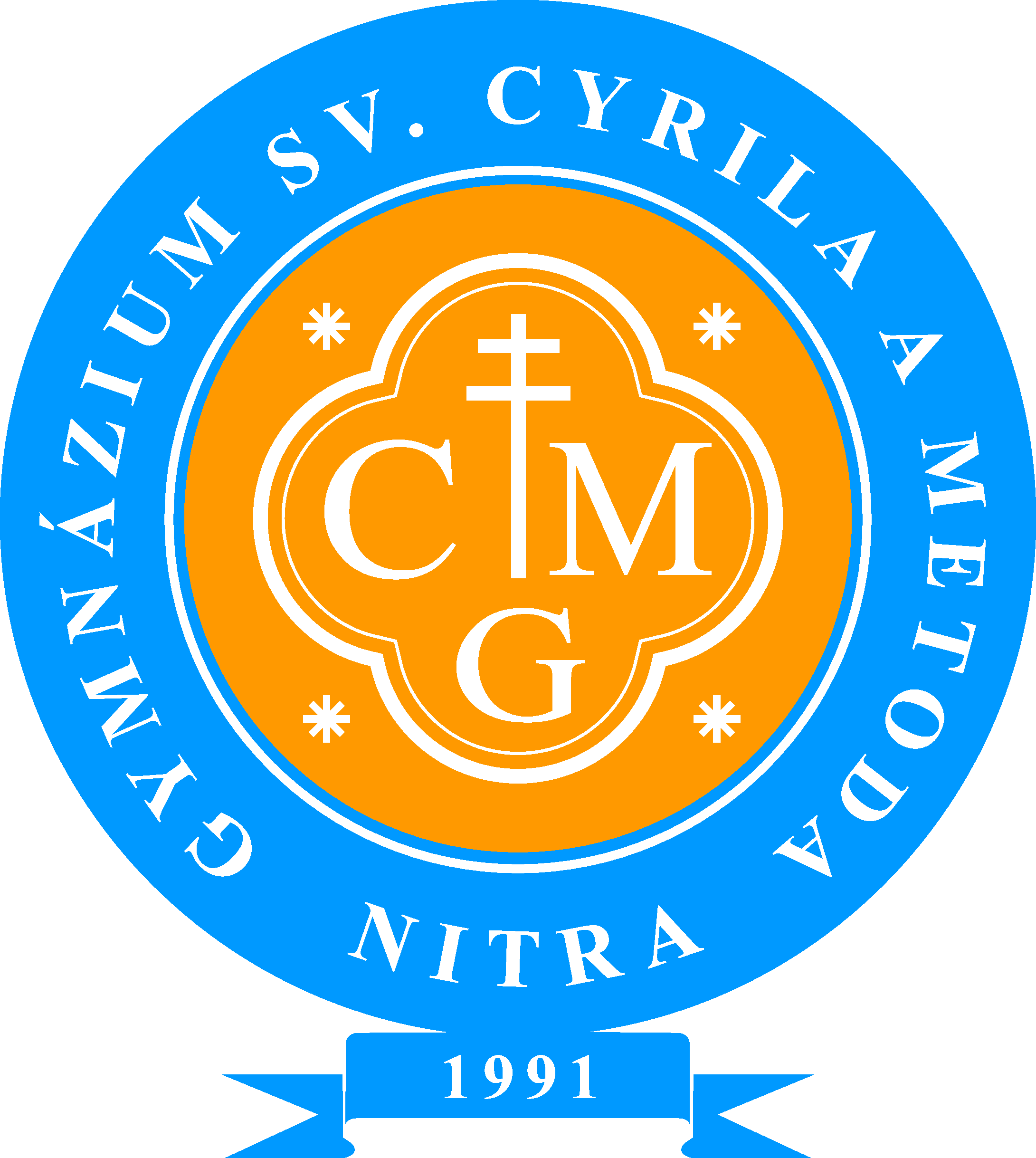 Usmernenie riaditeľa školy upravujúce organizáciu a podmienky konania komisionálnych skúšok, prijímacích skúšok, ukončovania výchovy a vzdelávania v čase mimoriadnej situácie v šk. roku 2019/20202020Oblasť platnosti:Usmernenie je záväzné pre všetkých zamestnancov a žiakov: Spojenej katolíckej školy, Farská 19, 949 01 Nitra Zásady práce s vnútorným predpisomPridelenie vnútorného predpisuVnútorný predpis bol pridelený:Uloženie vnútorného predpisuUsmernenie je uložené u riaditeľa školy, zástupcov riaditeľa školy, vedúcich útvarov, v zborovni školy, na informačných nástenkách a  je  prístupné všetkým zamestnancom a žiakom školy.Oboznámenie s vnútorným predpisomZodpovedný vedúci zamestnanec organizačného útvaru je povinný bezodkladne po pridelení vnútorného predpisu zabezpečiť oboznámenie všetkých zamestnancov s vnútorným predpisom a zároveň informovať o tom, kde bude trvalo uložený.Usmernenie je vydané na základe rozhodnutia MŠVVaŠ SR  zo dňa 28. mája 2020. Číslo: 2020/12033:2-A2110. 
Základné odporúčaniana realizáciu skúšky sa zabezpečí dostatočný počet učební s požadovanými  rozmermi  tak, aby sa v miestnosti pri komisionálnej skúške nachádzala len skúšobná komisia a najviac jeden žiak a pri prijímacej skúške pedagogický dozor a najviac 12 žiakov v jednej skúšanej  skupine, ktorí budú sedieť v bezpečných rozstupoch podľa vopred stanoveného rozpisu. Po každej odpovedi/vykonaní testu sa uskutoční potrebná dezinfekcia priestoru a zabezpečí sa  vetranie miestnosti, zástupkyňa riaditeľa školy zabezpečí pozvánku žiaka na jednotlivé druhy skúšok s rozpisom nástupu na predmetnú skúšku, s miestom a časom konania skúšky,v budove školy nosia všetky osoby rúško,každý žiak, si zabezpečí ochranné rúško. Bez ochranného rúška nebude vpustený do budovy na vykonanie skúšky,pri výkone skúšky si žiak môže rúško odložiť,riaditeľ školy zabezpečí pre všetkých zamestnancov osobné ochranné prostriedky a pre všetkých účastníkov skúšky dostatok dezinfekčných prostriedkov pre osobnú hygienu a dezinfekciu,v prípade nevyhnutnej potreby budú osobné ochranné prostriedky pripravené aj pre žiakov vykonávajúcich skúšku,odporúčaná vzdialenosť medzi pracovnými miestami skúšajúcich pedagógov pri komisionálnej skúške je minimálne 2 m,  skúšajúci i každý žiak musí používať vlastné písacie potreby, obmedzí sa osobný kontakt, vrátane podávania rúk, priebežne sa sleduje vlastný zdravotný stav (telesná teplota, respiračné problémy, kašeľ a pod.),je potreba vyvarovať sa dotykov tváre a rúšok rukami,v prípade podozrenia na ochorenie COVID-19 riaditeľ rieši vzniknutú situáciu s miestne príslušným RÚVZ, zamestnancami a zákonnými zástupcami,riaditeľ školy zabezpečí  rozpis na vykonanie administratívnych úkonov s cieľom minimalizovania zhromažďovania osôb.Personálne zabezpečenieskúšku zabezpečujú primárne pedagogickí zamestnanci, ktorí nepatria do rizikovej skupiny z hľadiska ohrozenia ochorením COVID-19,ostatné činnosti v škole (najmä upratovanie) zabezpečia nepedagogickí zamestnanci, ktorí primárne nepatria do rizikovej skupiny z hľadiska ohrozenia ochorením COVID-19,  k rizikovým skupinám patria: tehotné ženy,  osoby staršie ako 60 rokov,  osoby s pridruženými chronickými chorobami a s oslabenou imunitou (cukrovkou, kardiovaskulárnym ochorením, chronickou respiračnou chorobou alebo imunodeficientným syndrómom). zamestnanec vyplní dotazník o aktuálnom zdravotnom stave pri nástupe do zamestnania (príloha č. 1),v prípade, že zamestnanec z rizikovej skupiny začne dobrovoľne vykonávať prácu na pracovisku, vyznačí túto skutočnosť v dotazníku o zdravotnom stave pred návratom do zamestnania.Zákonný zástupca (plnoletý žiak)zodpovedá za dodržiavanie hygienicko-epidemiologických opatrení pri príchode žiaka do školy a pri odchode žiaka zo školy (nosenie rúšok, dodržiavanie odstupov, dezinfekcia rúk), zabezpečí pre svoje dieťa na skúšky dve rúška a papierové jednorazové vreckovky,zodpovedá za dodržiavanie harmonogramu nástupu na skúšku určenému v pozvánke a predkladá písomné vyhlásenie zákonného zástupcu o tom, že žiak neprejavuje príznaky prenosného ochorenia a nemá nariadené karanténne opatrenie (príloha č. 2). v prípade, že u žiaka je podozrenie alebo potvrdené ochorenie na COVID-19, bezodkladne o tejto situácii informuje riaditeľa školy. Povinnosťou zákonného zástupcu je aj bezodkladne nahlásenie karantény, ak bola žiakovi nariadená lekárom všeobecnej zdravotnej starostlivosti pre deti a dorast alebo miestne príslušným regionálnym hygienikom.Opatrenia školyškola zabezpečí organizáciu pohybu osôb pri svojich vonkajších a vo svojich vnútorných priestoroch tak, aby sa minimalizoval kontakt medzi osobami, pri vstupe do budovy v priestore pri vrátnici gymnázia  sa vykoná zdravotný filter poverenými pracovníkmi: meranie teploty žiakov, dezinfekcia rúk všetkých osôb pri vstupe do budovy dezinfekčným prostriedkom, ktorý je umiestnený pri vstupe. Obdobne sa postupuje aj u pedagogických/nepedagogických zamestnancoch.  V prípade, že žiak alebo pedagogický zamestnanec prejavuje príznaky ochorenia, alebo mu bola nameraná zvýšená telesná teplota alebo horúčka (37,0 o C a vyššia), žiak ani pedagóg nebude na skúšku vpustený, žiak si po vstupe do budovy umyje ruky bežným spôsobom, ktorý je v súlade s aktuálnymi hygienicko-epidemiologickými nariadeniami a potom podľa potreby, v prípade podozrenia na ochorenie (nielen na COVID-19) žiak  ani pedagóg nebude pripustený na výkon skúšky,zákonný zástupca (plnoletý žiak) predloží pri vstupe  žiaka do školy poverenému zamestnancovi školy písomné vyhlásenie o tom, že žiak neprejavuje príznaky prenosného ochorenia a nemá nariadené karanténne opatrenie (príloha č. 2),zákonní zástupcovia v čase mimoriadnej epidemiologickej situácie do vnútorných priestorov školy nevstupujú. Vstup zákonného zástupcu  do priestorov, kde sa bude konať skúška bude  iba v prípade zdravotne znevýhodneného žiaka,  ktorý potrebuje pomoc zákonného zástupcu,žiak nosí rúško všade vo vnútorných priestoroch školy, okrem času výkonu skúšky,  pedagogický a nepedagogický zamestnanec školy nosí rúško alebo ochranný štít, v miestnostiach, kde sa zdržujú skupiny osôb, je zabezpečené časté a intenzívne vetranie, toalety sú vybavené mydlom v dávkovači a jednorazovými papierovými utierkami pre bezpečné osušenie rúk. Textilné uteráky sa nepoužívajú,odporúča sa  nepoužívať klimatizačné zariadenia a ventilátory, upratovanie a dezinfekcia toaliet v dni, keď prebieha skúška, sa vykonáva minimálne dvakrát denne a podľa potreby,upratovací personál musí byť informovaný a poučený o sprísnených podmienkach upratovania a o potrebe priebežného čistenia a dezinfekcie dotykových plôch, ostatných povrchov a predmetov. O poučení sa vyhotoví záznam, ktorý podpíšu všetci zúčastnení (príloha č. 3). O spôsoboch  dezinfekcie a sanitácie v termínoch konania skúšky sa vedie podrobný záznam (príloha č. 4),dôkladné čistenie všetkých miestností, v ktorých sa žiaci, pedagogickí zamestnanci a ďalší zamestnanci školy zdržiavali, sa musí vykonávať vždy po skončení skúšok v rámci daného dňa, dezinfekcia dotykových plôch, ostatných povrchov alebo predmetov, ktoré používa zvlášť veľký počet ľudí, musí byť vykonávaná minimálne dvakrát denne a podľa potreby (napr. kľučky dverí),smetné koše budú zabezpečené tak, aby nebol nutný fyzický kontakt rúk s košom pri zahadzovaní odpadu (napr. odstránenie vrchného uzáveru koša a pod.),žiaci sa pred, počas a po skúške pohybujú len vo vyhranených a označených priestoroch,žiaci sa v budove školy nebudú zdržiavať  dlhšie ako je nevyhnutné na vykonanie skúšky, a sprievodných úkonov podľa organizačného poriadku skúšky.
V Nitre 28. 5. 2020

Mgr. Radoslav Rusňák     						                            riaditeľ školyPríloha č. 1Zdravotný dotazník pre zamestnancov pred návratom do zamestnania(Ochorenie COVID – 19 spôsobené koronavírusom SARS-CoV-2)Dôvod použitia tohto dotazníka:Príslušné Regionálne úrady verejného zdravotníctva požadujú monitorovanie zdravia zamestnancov, ktorí sa vracajú späť do zamestnania z akejkoľvek neprítomnosti na pracovisku súvisiacej s ochorením COVID–19, resp. koronavírusom SARS-CoV-2. Je dôležité, aby pracovisko bolo bezpečným miestom na prácu pre všetkých zamestnancov aj v súlade s §5, Zákona č.124/2006 Z. z..Dotazník vypĺňa každý zamestnanec pred vstupom do zamestnania. Ak zamestnanec má niektorý z vyššie uvedených príznakov, neodkladne o tom informuje svojho nadriadeného. Odporúčame ihneď poslať zamestnanca z práce domov.Následne má zamestnanec telefonicky kontaktovať svojho všeobecného lekára, ktorý určí podľa zdravotných ťažkostí a anamnézy ďalší postup. Takto postupuje zamestnanec aj v prípade výskytu ťažkostí doma. Zamestnanec bude informovať zamestnávateľa, či má na daný deň celodennú domácu liečbu, prípadne či je PN, alebo na základe konzultácie so všeobecným lekárom a opakovaného merania teploty doma môže na druhý deň nastúpiť do práce.V prípade výskytu uvedených príznakov v priebehu nasledujúci dní (do nasledujúceho vyplnenia dotazníka zamestnancom) je postup rovnaký.Dátum: 	____________________________	podpis zamestnancaTento zdravotný dotazník vypĺňa zamestnanec a bude platný do doby pominutia pandemickej epidémie koronavírusom SARS CoV- 2 a ochorenia COVID – 19 a bude archivovaný podľa platných právnych predpisov GDPR.Príloha č. 2VyhlásenieVyhlasujem, že dieťa/žiak .............................................................................................................................., bytom v  ............................................................................................................................, neprejavuje príznaky akútneho ochorenia, že Regionálny úrad verejného zdravotníctva, ani lekár všeobecnej zdravotnej starostlivosti pre deti a dorast menovanému dieťaťu/žiakovi nenariadil karanténne opatrenie (karanténu, zvýšený zdravotný dozor alebo lekársky dohľad). Nie je mi známe, že by dieťa, jeho rodičia alebo iné osoby, ktoré s ním žijú spoločne v domácnosti, prišli v priebehu ostatného mesiaca do styku s osobami, ktoré ochoreli na prenosné ochorenie (napr. COVID-19). Som si vedomý(á) právnych následkov v prípade nepravdivého vyhlásenia, najmä som si vedomý(á), že by som sa dopustil(a) priestupku podľa § 56 zákona č. 355/2007 Z. z. o ochrane, podpore a rozvoji verejného zdravia a o zmene a doplnení niektorých zákonov. V  ..................................... dňa .......................V prípade plnoletého žiak vypisuje vyhlásenie plnoletý žiak osobne Príloha č. 3Spojená katolícka škola, Farská 19, 949 01 NitraGymnázium sv. Cyrila a MetodaZamestnanec svojím podpisom potvrdzuje, že bol poučený o spôsobe dezinfekcie a sanitácie priestorov v prevádzke (frekvenciu používaných čistiacich a dezinfekčných prostriedkov, čistiacich pomôcok), vedení dokumentácie o vykonávanej sanitácii, o nutnosti dôsledného vykonávania dezinfekcie plôch a priestorov v termínoch konania skúšky, o sprísnených podmienkach čistenia a o potrebe priebežného čistenia a dezinfekcie dotykových plôch, ostatných povrchov a predmetov vrátane zariadení osobnej hygieny, o vydaných opatreniach príslušných orgánov verejného zdravotníctva a ministerstva školstva SR a ministerstva školstva SR na zamedzenie šírenia ochorenia COVID- 19, poznatkoch, všetkých preventívnych opatreniach, o zásadách osobnej hygieny, že bol oboznámený s hygienicko-epidemiologickým režimom zariadenia. Príloha č. 4Spojená katolícka škola, Farská 19, 949 01 Nitra,Gymnázium sv. Cyrila a Metoda Záznam o  vykonaní sanitácie a dezinfekcie plôch a priestorov Vnútorný predpisUsmernenie riaditeľa školy upravujúce organizáciu a podmienky konania komisionálnych skúšok, prijímacích skúšok, ukončovania výchovy a vzdelávania v čase mimoriadnej situácie v šk. roku 2019/2020VP - č. 005 /2020ÚtvarDátum prevzatiaPodpisRiaditeľ školy28. 05. 2020Zástupcovia riaditeľa školy28. 05. 2020Vedúci útvarov28. 05. 2020Meno:Priezvisko:Dátum narodenia:Patrím k rizikovej skupine zamestnancov: Patrím k rizikovej skupine zamestnancov: Patrím k rizikovej skupine zamestnancov: ÁNO     označte Xtehotná žena osoba staršia ako 60 rokov osoba s pridruženými chronickými chorobami a s oslabenou imunitou s cukrovkou, kardiovaskulárnym ochorením, chronickou respiračnou chorobou alebo s imunodeficientným syndrómomÁNO     označte Xtehotná žena osoba staršia ako 60 rokov osoba s pridruženými chronickými chorobami a s oslabenou imunitou s cukrovkou, kardiovaskulárnym ochorením, chronickou respiračnou chorobou alebo s imunodeficientným syndrómomNIEPrehlasujem, že nemám zvýšenú teplotu nad 37 °C (po nameraní zvýšenej teploty do 37,5 °C, odporúčame opätovne zmerať teplotu po 5 minútach)*:Prehlasujem, že nemám zvýšenú teplotu nad 37 °C (po nameraní zvýšenej teploty do 37,5 °C, odporúčame opätovne zmerať teplotu po 5 minútach)*:ÁNONIEPrehlasujem, že nepociťujem škriabanie v hrdle (bolesť hrdla) *:Prehlasujem, že nepociťujem škriabanie v hrdle (bolesť hrdla) *:ÁNONIEPrehlasujem, že nepociťujem bolesť hlavy*:Prehlasujem, že nepociťujem bolesť hlavy*:ÁNONIEPrehlasujem, že nepociťujem ťažkosti s dýchaním *:Prehlasujem, že nepociťujem ťažkosti s dýchaním *:ÁNONIEPrehlasujem, že nemám kašeľ*:Prehlasujem, že nemám kašeľ*:ÁNONIEPrehlasujem, že nepociťujem neobvyklú únavu*:Prehlasujem, že nepociťujem neobvyklú únavu*:ÁNONIEMeno a priezvisko zákonného zástupcu:Adresa zákonného zástupcu:Telefón zákonného zástupcu:Podpis zákonného zástupcu:Meno zamestnanca (uviesť čitateľne)dátum oboznámeniavlastnoručný podpis zamestnancaDátum Predmet/ Druh a koncentrácia dezinfekčného roztoku/expozíciaPodpis zamestnanca Podpis kontroly